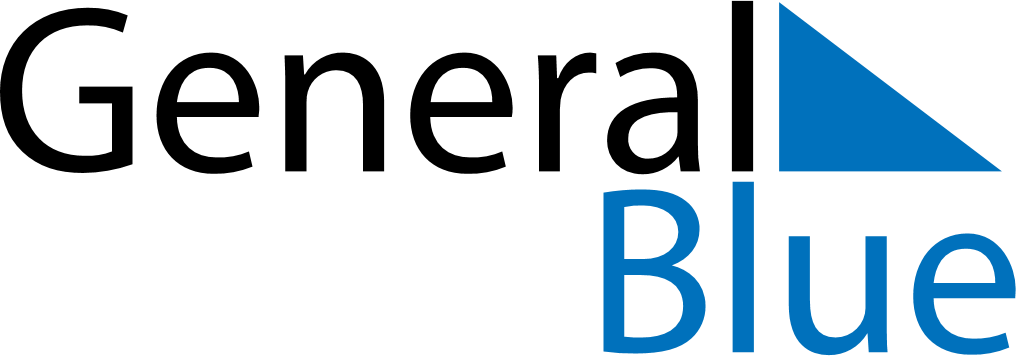 April 2020April 2020April 2020April 2020April 2020April 2020EthiopiaEthiopiaEthiopiaEthiopiaEthiopiaEthiopiaSundayMondayTuesdayWednesdayThursdayFridaySaturday123456789101112131415161718Good Friday19202122232425Easter SundayFirst day of Ramadan2627282930NOTES